A-1  WYPOSAŻENIE PAŁACU w CHRZĘSNEMPomieszczenieWyposażenieWyposażenieWyposażenieWyposażenieWyposażenieWyposażenieWyposażenieWyposażeniePomieszczenieSymbol i nazwaSymbol i nazwaWymiaryOpisZdjęcie /rysunekIlośćCena jedn.bruttoWartośćA-1 PARTER - SALE WYSTAWOWE – ZIEMIAŃSTWO - wyposażenieA-1 PARTER - SALE WYSTAWOWE – ZIEMIAŃSTWO - wyposażenieA-1 PARTER - SALE WYSTAWOWE – ZIEMIAŃSTWO - wyposażenieA-1 PARTER - SALE WYSTAWOWE – ZIEMIAŃSTWO - wyposażenieA-1 PARTER - SALE WYSTAWOWE – ZIEMIAŃSTWO - wyposażenieA-1 PARTER - SALE WYSTAWOWE – ZIEMIAŃSTWO - wyposażenieA-1 PARTER - SALE WYSTAWOWE – ZIEMIAŃSTWO - wyposażenieA-1 PARTER - SALE WYSTAWOWE – ZIEMIAŃSTWO - wyposażenieA-1 PARTER - SALE WYSTAWOWE – ZIEMIAŃSTWO - wyposażenie0/1Wielka sień1 HP- sztalugaWys. 180x 55 cm szer.Wys. 180x 55 cm szer.Masyw mahoniowy Lu dębowy barwiony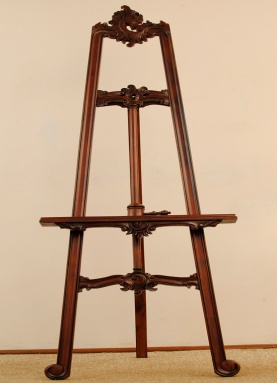 5 szt0/1Wielka sieńOkiennice wewnętrzne drewniane Wym . około 154x250GÓRNA KWATERA ZAKOŃCZONA ŁUKIEM Wg kształtunadprożaWym . około 154x250GÓRNA KWATERA ZAKOŃCZONA ŁUKIEM Wg kształtunadprożaPodział na 4 kwatery , skrzydła łamane składane do środkaWykonane z masywu dębowego barwionego, zabezpieczonego woskiem,  ze stylizowanymi okuciami , wzory i kolorystyka do uzgodnienia wg próbek wykonanych na miejscu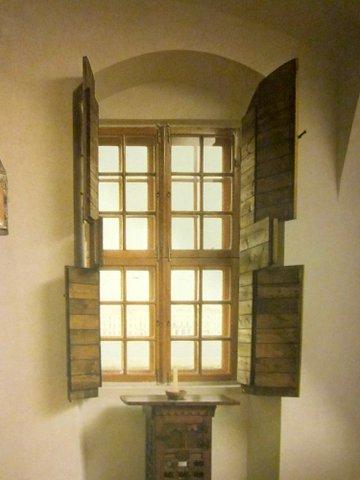 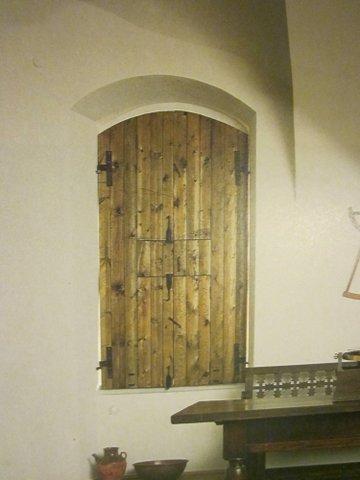 UWAGA: WYMIARY POBRAĆ Z NATURY, 1 kpl0/2sala wystawowa1PP- Stolik neorenesansowywys. 76 cm, średn. 90 cmwys. 76 cm, średn. 90 cmDobrać stylistycznie do istniejącego wyposażenia sali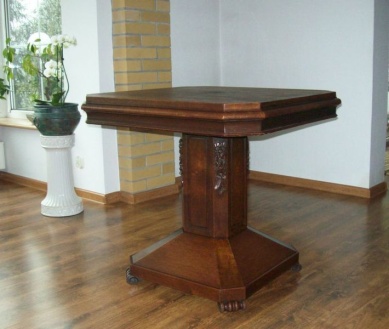 1 szt0/2sala wystawowaOkiennice wewnętrzne drewniane Wym . około 154x250GÓRNA KWATERA ZAKOŃCZONA PROSTO Wg kształtunadprożaWym . około 154x250GÓRNA KWATERA ZAKOŃCZONA PROSTO Wg kształtunadprożaPodział na 4 kwatery , skrzydła łamane składane do środkaWykonane z masywu dębowego barwionego, zabezpieczonego woskiem,  ze stylizowanymi okuciami , wzory i kolorystyka do uzgodnienia wg próbek wykonanych na miejscuUWAGA: WYMIARY POBRAĆ Z NATURY2 kpl0/3sala wystawowa1PO- Szafka w stylu neorenesansowymSzer.110 cm; głębokość - 50 cm; wysokość - 101 cm.Szer.110 cm; głębokość - 50 cm; wysokość - 101 cm.Dobrać stylistycznie do istniejącego wyposażenia sali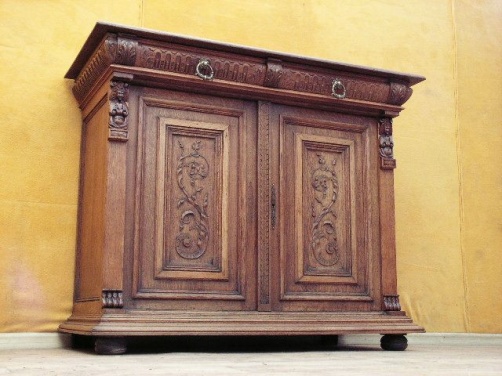 1 szt0/3sala wystawowa7PO- Stół okrągły duży  ewentualnie zamiennie prostokątny wys.79 cm, śr. blatu 120 cm _ 200 cmwys.79 cm, śr. blatu 120 cm _ 200 cmDobrać stylistycznie do istniejącego wyposażenia sali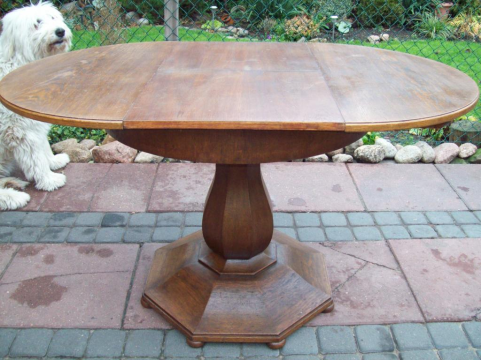 1 szt0/3sala wystawowa9PO- Rzeźbione krzesło Dobrać stylistycznie do stołu 7POwys. 90 cm, szer. 53 cm, gł. 47 cm, wys. siedziska:53 cmwys. 90 cm, szer. 53 cm, gł. 47 cm, wys. siedziska:53 cm10-12 szt = 1 kpl Ilość krzeseł dopasować do wielkości stołu 7PODobrać stylistycznie do istniejącego wyposażenia sali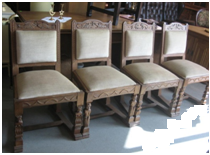 1 kpl0/3sala wystawowaOkiennice wewnętrzne drewniane Wym . około 154x250GÓRNA KWATERA ZAKOŃCZONA PROSTOWg kształtunadprożaWym . około 154x250GÓRNA KWATERA ZAKOŃCZONA PROSTOWg kształtunadprożaPodział na 4 kwatery , skrzydła łamane składane do środkaWykonane z masywu dębowego barwionego, zabezpieczonego woskiem,  ze stylizowanymi okuciami , wzory i kolorystyka do uzgodnienia wg próbek wykonanych na miejscuUWAGA: WYMIARY POBRAĆ Z NATURY2 kpl0/7HallOkiennice wewnętrzne drewniane Wym . około 154x250GÓRNA KWATERA ZAKOŃCZONA PROSTOWg kształtunadprożaWym . około 154x250GÓRNA KWATERA ZAKOŃCZONA PROSTOWg kształtunadprożaPodział na 4 kwatery , skrzydła łamane składane do środkaWykonane z masywu dębowego barwionego, zabezpieczonego woskiem,  ze stylizowanymi okuciami , wzory i kolorystyka do uzgodnienia wg próbek wykonanych na miejscuUWAGA: WYMIARY POBRAĆ Z NATURY2 kpl0/11Szatnia4Sz- Krzesło dębowewys. z oparciem 107 cm, wys. siedziska  50 cmwys. z oparciem 107 cm, wys. siedziska  50 cm6szt=1 kpl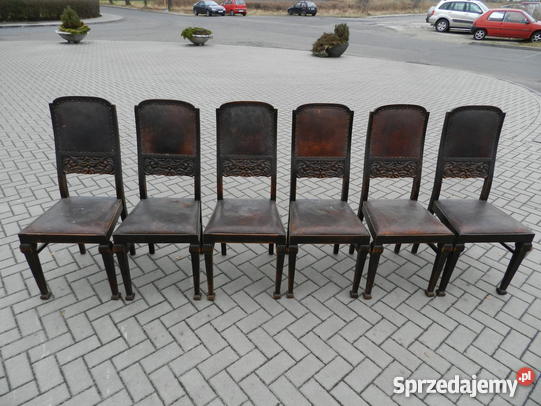 1 kpl0/11Szatnia7 Sz- ławo - kuferszer. 120 cm,115 cm wys, gł. 55 cmszer. 120 cm,115 cm wys, gł. 55 cmMebel bardzo stabilny, mocny do siadania. Dobrać stylistycznie do istniejącego wyposażenia sali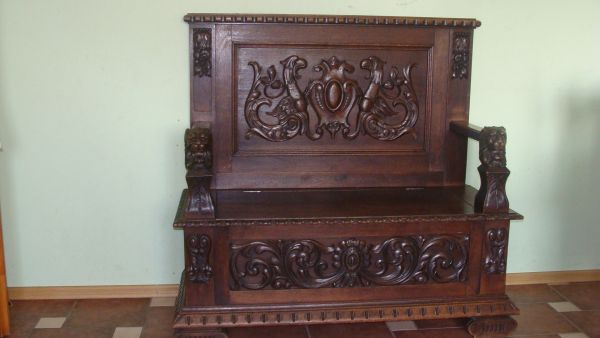 1 szt0/11Szatnia9Sz- Stół – okrągływys.- 75 cm
średnica - 80 cmwys.- 75 cm
średnica - 80 cmDobrać stylistycznie do istniejącego wyposażenia sali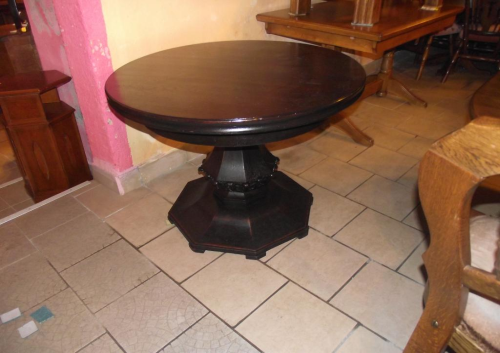 2 szt0/11SzatniaOkiennice wewnętrzne drewniane Wym . około 154x250GÓRNA KWATERA ZAKOŃCZONA PROSTO Wg kształtunadprożaWym . około 154x250GÓRNA KWATERA ZAKOŃCZONA PROSTO Wg kształtunadprożaPodział na 4 kwatery , skrzydła łamane składane do środkaWykonane z masywu dębowego barwionego, zabezpieczonego woskiem,  ze stylizowanymi okuciami , wzory i kolorystyka do uzgodnienia wg próbek wyk. na miejscuUWAGA: WYMIARY POBRAĆ Z NATURY2 kplRazem wyposażenie Razem wyposażenie 